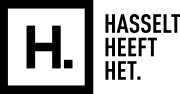 Volmacht tot het bekomen van een uittreksel strafregisterOndergetekende (volmachtgever)geeft hierbij volmacht aan (volmachthouder)om zijn/haar uittreksel strafregister aan te vragen.Ik moet dit attest afgeven aan:…………………………………………………… (naam van bedrijf, organisatie,…)Reden waarom ik dit uittreksel moet afgeven:…………………………………………………… (bv. tewerkstelling, sollicitatie,…)Het model dat ik nodig heb: O art.593 (aanvragen eerherstel)
O art.595 (standaardgetuigschrift)
O art.596.1 (veiligheidsberoepen,fiscale beroepen, wapenvergunning,…)
O art.596.2 (specifieke activiteiten in het bijzijn van minderjarigen)
O dit is me niet duidelijk meegedeeldHandtekening volmachtgever                Handtekening volmachthebberRijksregisternummer : Naam : Voornaam :Naam : Voornaam :